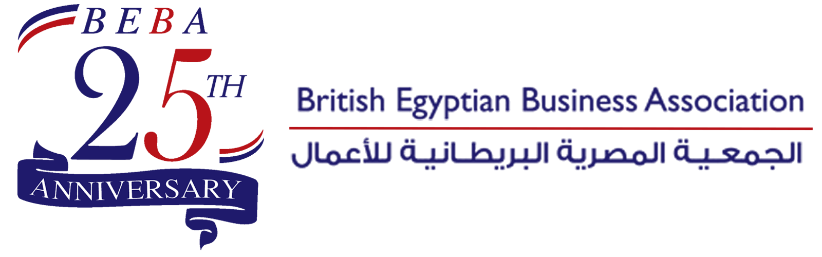 Sponsorship PackagesCategoriesBenefitsPlatinum Sponsor80,000 EGPOne table accommodating 6 personsChairman of the company to be seated AT THE HEAD TABLECompany’s logo to be placed on BEBA’s event bannerCompany’s logo to be placed on the name tag cardsCompany’s brochures/ flyers to be displayed in a booth or at a literature table Company’s logo to be placed on a centre piece stand on the tableFour company’s roll ups to be displayed in ballroom & at foyerGold Sponsor 40,000 EGPOne table accommodating 6 personsChairman of the company to be seated AT ONE OF THE HEAD TABLESCompany’s logo to be placed on BEBA’s event bannerCompany’s logo to be placed on the name tag cardsCompany’s brochures/ flyers to be displayed in a booth or at a literature table Company’s logo to be placed on a centre piece stand on the tableTwo company’s roll ups to be displayed in ballroom & at foyerBEBA MembersTable of 6 persons 17,000 EGPOne table accommodating 6 persons Company’s name on BEBA’s event bannerCompany’s logo to be placed on a centre piece stand on the tableBEBA Non-MembersTable of 6 persons  20,000 EGPOne table accommodating 6 personsCompany’s name on BEBA’s event bannerCompany’s logo to be placed on a centre piece stand on the table